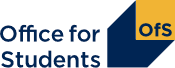 Provider name: Kirklees College 	Provider fee information 2023-24 	Provider UKPRN: 10003189 Provider name: Kirklees College 	Provider fee information 2023-24 	Provider UKPRN: 10003189 Provider name: Kirklees College 	Provider fee information 2023-24 	Provider UKPRN: 10003189 Provider name: Kirklees College 	Provider fee information 2023-24 	Provider UKPRN: 10003189 Provider name: Kirklees College 	Provider fee information 2023-24 	Provider UKPRN: 10003189 Summary of 2023-24 course fees *course type not listed Table 1a - Full-time course fee levels for 2023-24 students Table 1b - Sub-contractual full-time course fee levels for 2023-24 students Table 1c - Part-time course fee levels for 2023-24 students Summary of 2023-24 course fees *course type not listed Table 1a - Full-time course fee levels for 2023-24 students Table 1b - Sub-contractual full-time course fee levels for 2023-24 students Table 1c - Part-time course fee levels for 2023-24 students Summary of 2023-24 course fees *course type not listed Table 1a - Full-time course fee levels for 2023-24 students Table 1b - Sub-contractual full-time course fee levels for 2023-24 students Table 1c - Part-time course fee levels for 2023-24 students Summary of 2023-24 course fees *course type not listed Table 1a - Full-time course fee levels for 2023-24 students Table 1b - Sub-contractual full-time course fee levels for 2023-24 students Table 1c - Part-time course fee levels for 2023-24 students Summary of 2023-24 course fees *course type not listed Table 1a - Full-time course fee levels for 2023-24 students Table 1b - Sub-contractual full-time course fee levels for 2023-24 students Table 1c - Part-time course fee levels for 2023-24 students Summary of 2023-24 course fees *course type not listed Table 1a - Full-time course fee levels for 2023-24 students Table 1b - Sub-contractual full-time course fee levels for 2023-24 students Table 1c - Part-time course fee levels for 2023-24 students Part-time course type: Additional information: Cohort: Course fee:First degree * * *Foundation degree * * *Foundation year/Year 0 * * *HNC/HND HNC Animal Management All students £3,475HNC/HND HNC Business All students £3,475HNC/HND HNC Computing All students £3,475HNC/HND HNC Construction and the Built environment All students £3,475HNC/HND HNC Early Childhood Education and Care All students £3,475HNC/HND HNC Engineering All students £4,000HNC/HND HND Engineering All students £4,000CertHE/DipHE L5 Certificate In Education (Huddersfield University) All students £3,585CertHE/DipHE L5 Diploma in Education and Training All students £1,550Postgraduate ITT Post Graduate Certificate In Education (Huddersfield University) All students £3,585Postgraduate ITT Post Graduate Diploma In Education (Huddersfield University) All students £3,585Accelerated degree * * *Sandwich year * * *Erasmus and overseas study years * * *Other * * *Table 1d - Sub-contractual part-time course fee levels for 2023-24 students Table 1d - Sub-contractual part-time course fee levels for 2023-24 students Table 1d - Sub-contractual part-time course fee levels for 2023-24 students Table 1d - Sub-contractual part-time course fee levels for 2023-24 students 